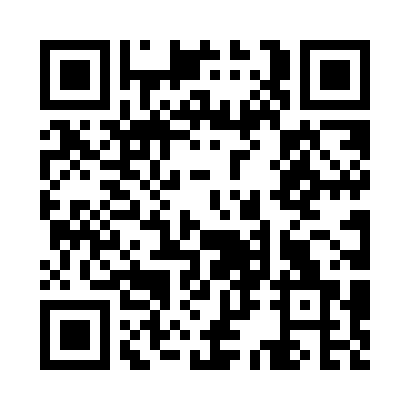 Prayer times for Moodys, Oklahoma, USAMon 1 Jul 2024 - Wed 31 Jul 2024High Latitude Method: Angle Based RulePrayer Calculation Method: Islamic Society of North AmericaAsar Calculation Method: ShafiPrayer times provided by https://www.salahtimes.comDateDayFajrSunriseDhuhrAsrMaghribIsha1Mon4:396:071:245:148:4110:082Tue4:406:071:245:148:4110:083Wed4:416:081:245:148:4010:084Thu4:416:081:245:148:4010:075Fri4:426:091:255:148:4010:076Sat4:436:101:255:148:4010:077Sun4:436:101:255:158:4010:068Mon4:446:111:255:158:3910:069Tue4:456:111:255:158:3910:0510Wed4:466:121:255:158:3910:0511Thu4:476:121:255:158:3810:0412Fri4:476:131:265:158:3810:0313Sat4:486:141:265:158:3710:0314Sun4:496:141:265:158:3710:0215Mon4:506:151:265:158:3610:0116Tue4:516:161:265:158:3610:0117Wed4:526:161:265:158:3510:0018Thu4:536:171:265:158:359:5919Fri4:546:181:265:158:349:5820Sat4:556:191:265:158:349:5721Sun4:566:191:265:158:339:5622Mon4:576:201:265:158:329:5523Tue4:586:211:265:158:329:5424Wed4:596:211:265:158:319:5325Thu5:006:221:265:158:309:5226Fri5:016:231:265:158:299:5127Sat5:026:241:265:148:299:5028Sun5:036:251:265:148:289:4929Mon5:046:251:265:148:279:4830Tue5:056:261:265:148:269:4731Wed5:066:271:265:148:259:46